DIO è RE!Foglio di preghiera	Data:________________Per favore, copia questo foglio ogni volta, per ogni partecipante del tuo gruppoInizia puntualmentePorta la Bibbia, il Libretto MIP, una matita._________________________________________________________________________________________________________________Adorazione – Adora Dio per ciò che Egli è: le Sue caratteristiche, il Suo nome, il Suo carattere  (per favore, non citare esaudimenti o richieste di preghiera durante questo tempo).Caratteristica: Dio è Re!Definizione: Dio regna sempre – in Gesù è venuto come Re dei re, e regnerà sulle nazioniVersetti biblici: Esodo 15:18  - Salmo 5:2  -  Zaccaria 9:9/Matteo 21:5/Giovanni 12:15   Pensieri: __________________________________________________________________________________________________________________________________________________________________________________________________CONFESSIONE – In silenzio confessa i peccati al Dio che perdonaLettura di 1 Giovanni 1:8-9_________________________________________________________________________________________________________________RINGRAZIAMENTO – Ringrazia Dio per gli esaudimenti di preghiera concreti; per quello che Egli ha fatto – 1 Tessalonicesi 5:18(per favore nessuna richiesta di preghiera durante questo tempo).Versetti biblici: Salmo 99:4e5  - 1 Timoteo 6:15/Apocalisse17:14;19:16  - Apocalisse 15:3-4Appunti personali: ______________________________________________________________________INTERCESSIONE – Intercedi presso Dio in favore di altri. Forma dei gruppi con due o tre partecipanti. La responsabile legge un passo biblico.Intercessione per i nostri figli. Ogni mamma prega per il proprio figlio.Versetti biblici: Salmo 47:1-2“Ti preghiamo, Signore, affinché ____________ (nome del figlio/a) riconosca Gesù come proprio Re, e Lo acclami con gioia.”Figlio n° 1: _______________________________________________________Figlio n° 2: _______________________________________________________Figlio n° 3: _______________________________________________________Richieste particolari:Figlio n° 1: _______________________________________________________Figlio n° 2: _______________________________________________________Figlio n° 3: _______________________________________________________Intercessione per gli insegnanti Versetti biblici: Apocalisse 15:3-4  -  Atti 26:18“Ti preghiamo, Signore, affinché _____________________ (nome dell’insegnante) riconosca che Gesù Cristo è il Re dei re e che i Suoi giudizi sono giusti. Che impari a temere il Suo Nome.”Richieste particolari: _______________________________________________________Intercessione per la scuola“Ti preghiamo, Signore, affinché nella scuola ____________________ (nome della scuola)  vi siamo timore di Dio e di Gesù Cristo, il Re dei re.”Pregare per un risveglio spirituale della scuola e per la protezione di ognuno.Intercessione per MIP“Ti preghiamo, Signore, affinché vi sia un gruppo MIP per ogni scuola della zona. Che ogni gruppo MIP acclami il Gesù Cristo, come Re supremo su tutta la terra!”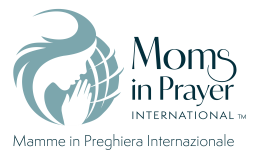 Esortazione: Le richieste di preghiera del gruppo sono confidenziali
e rimangono nel gruppo! 